2План дистанционного урока 5 класс по информатикеУрок 30.Как защитить свои данные на компьютере.Цель обучения:5.4.2.2 – устанавливать пароль на документыЦели урока:Научиться устанавливать пароль на документы.Этапы и время СодержаниеФОУД (формы организации учебной деятельности)Формат заданийСервисы (инструменты ИКТ)Начало урока2 минЗнакомство с темой урокаИндивидуальная (для всехучащихся)Здравствуйте, ребята.Откройте тетради и запишите число и тему урока: Как не навредить себе при работе за компьютером.Подумайте и ответьте УСТНО на вопрос:Как вы понимаете термин ЗАЩИТА ИНФОРМАЦИИ?Серединаурока10 минутИзучениетемыурокаМеры защиты информации:Защита компьютера от вирусов;Защита компьютера от посторонних пользователей;Установка пароля на документы, папки и архивы.1. Работа с учебником.Изучите параграф учебника 28-29, стр.119-124.2. Пройдите по ссылке посмотрите видеоматериал к уроку.https://www.youtube.com/watch?v=G3kJCf1ycBMhttps://www.youtube.com/watch?v=cHFjX8wz73gЗакрепление нового материала5 минутЗадания выполнить и фото отправить учителюИндивидуальная (для всех учащихся)2 баллаЗадание 1:  Запиши в тетрадь основные термины, о которых ты узнал на уроке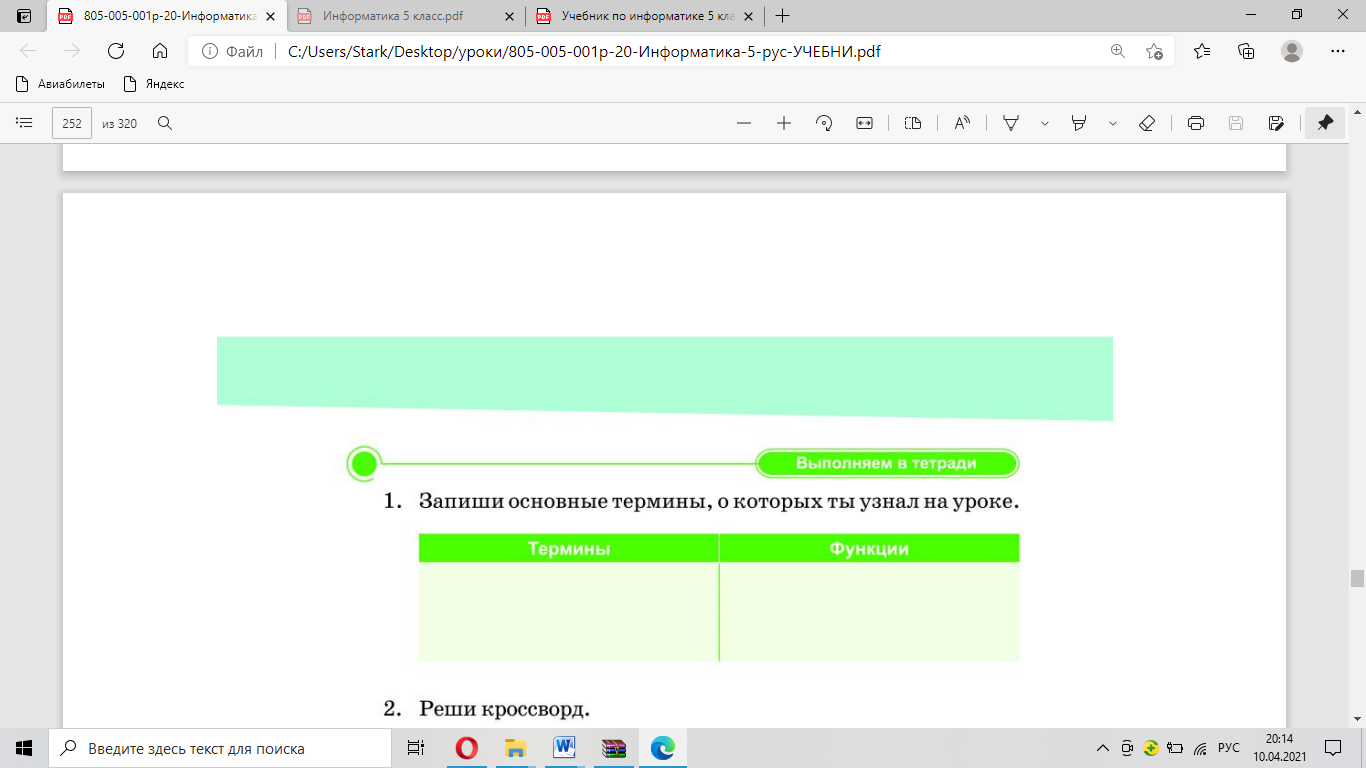 5 минутИндивидуальная (для всех учащихся)3 баллаЗадание 2. Создай текстовый документ, набери текст определения Защита информации и установи пароль на документ. В открытом документе выбери команду Файл – Сведения – Защитить документ – Зашифровать паролем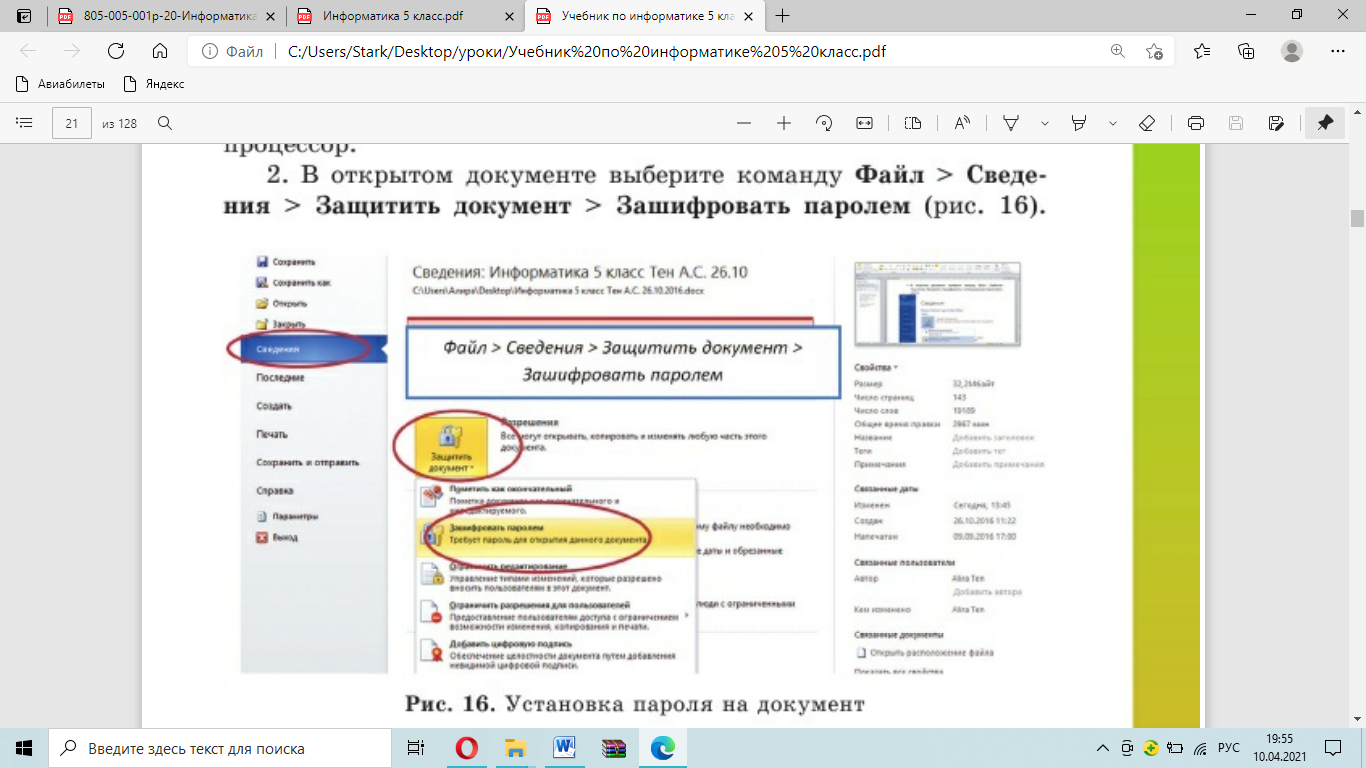 В появившемся диалоговом окне Шифрование документа введите пароль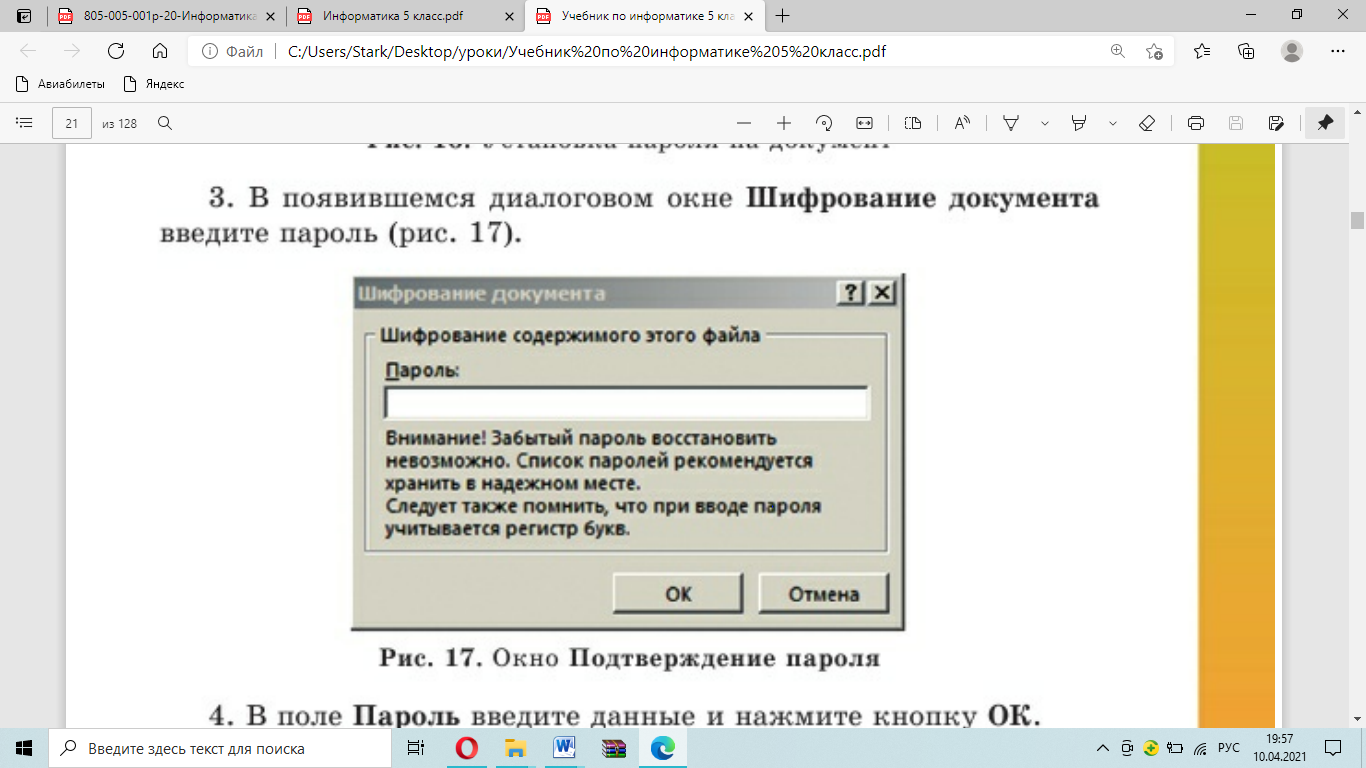 В поле Пароль введите данные и нажмите кнопку ОК.Еще раз введите пароль в окне Подтверждение пароля и нажмите кнопку ОК.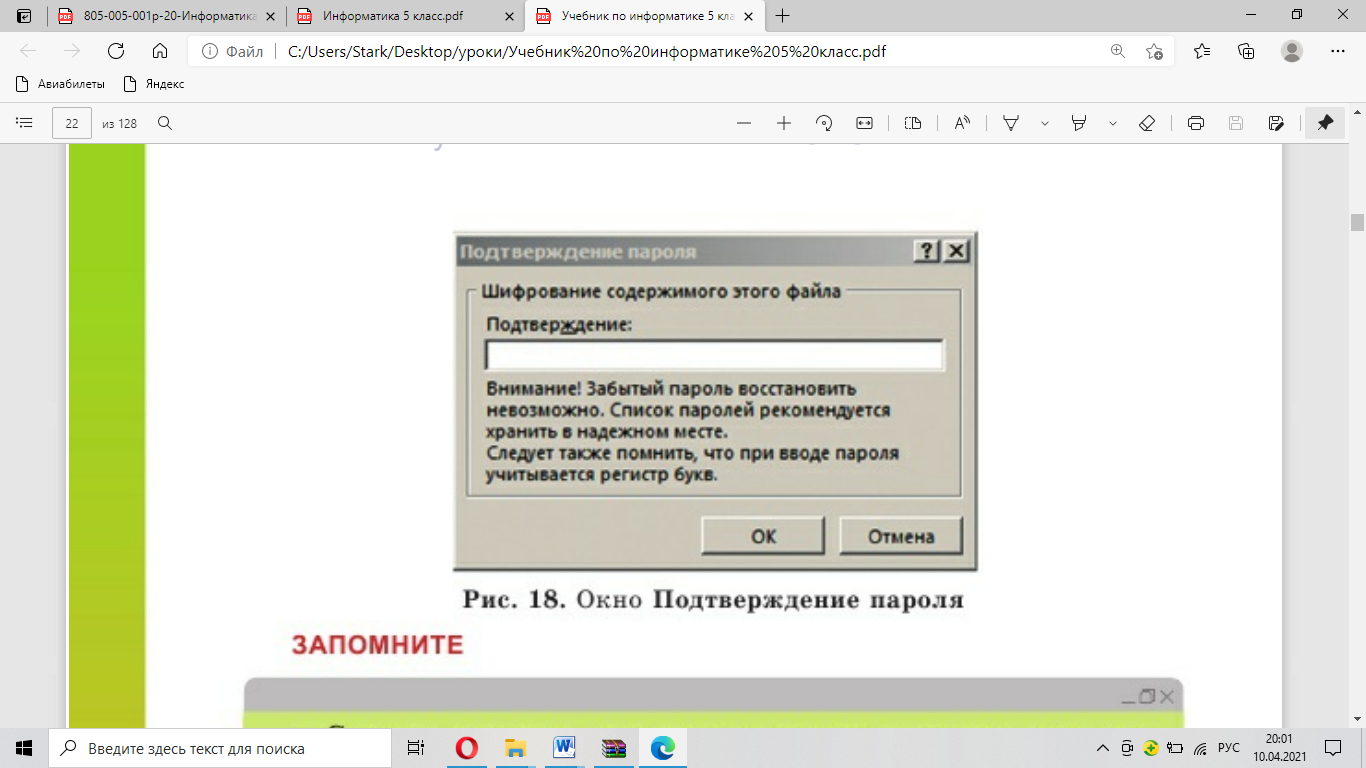 Задание 2. Создай текстовый документ, набери текст определения Защита информации и установи пароль на документ. В открытом документе выбери команду Файл – Сведения – Защитить документ – Зашифровать паролемВ появившемся диалоговом окне Шифрование документа введите парольВ поле Пароль введите данные и нажмите кнопку ОК.Еще раз введите пароль в окне Подтверждение пароля и нажмите кнопку ОК.5 минутИндивидуальная для большинства+ 2 баллаЗадание 3:Соотнеси логотипы антивирусов с их названиями.Пройди по ссылке, выполни интерактивное задание.https://learningapps.org/40405695 минутИндивидуальная для некоторых+ 3 баллаЗадание 4. Установи на компьютер пароль «Информатика».Задание 4. Установи на компьютер пароль «Информатика».Конец урокаРефлексия урока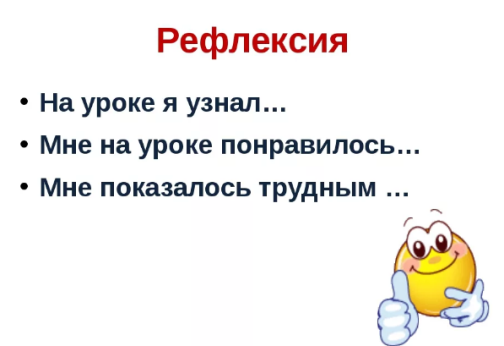 Обратная связьОтправить учителю фото выполненных заданий!!! Количество баллов за формативное оценивание будет зависеть от объема и полноты выполненных заданийМаксимальное количество баллов 10Отправить учителю фото выполненных заданий!!! Количество баллов за формативное оценивание будет зависеть от объема и полноты выполненных заданийМаксимальное количество баллов 10Отправить учителю фото выполненных заданий!!! Количество баллов за формативное оценивание будет зависеть от объема и полноты выполненных заданийМаксимальное количество баллов 10Отправить учителю фото выполненных заданий!!! Количество баллов за формативное оценивание будет зависеть от объема и полноты выполненных заданийМаксимальное количество баллов 10